ESCOLA CASSADAInstrução Conjunta COGSP/CEI/CENP/CGRH de 11/11/2011Regularização de vida escolar de alunos procedentes de escolas e cursos cassadosOs Coordenadores das Coordenadorias de Ensino, de Estudos e Normas Pedagógicas e de Gestão de Recursos Humanos, com fundamento no artigo 4º da Resolução SE Nº 46/2011, que dispõe sobre regularização de vida escolar de alunos procedentes de escolas e cursos cassados em razão de irregularidades, expedem a presente Instrução.– As Diretorias de Ensino promoverão e coordenarão o processo de regularização de vida escolar de alunos procedentes de escolas e/ou cursos cassados, do Ensino Fundamental, Ensino Médio, Educação de Jovens e Adultos – EJA ou da Educação Profissional Técnica, na  modalidade  presencial  ou  a distância.– a partir da identificação das distintas situações, deverão ser adotadas pela Diretoria de Ensino as seguintes providências relativamente a:a) alunos que a cassação tenha alcançado no decorrer do curso:- orientar que a regularização poderá se efetivar mediante nova matrícula, em outra unidade escolar, na qual serão avaliados, para fins de classificação em etapa  adequada,  de  conformidade  com  o disposto no artigo 24, inciso II, alínea “c”, da Lei Nº 9.394/1996 ­ LDB;b) alunos que tenham concluído curso do Ensino Fundamental, Ensino Médio, EJA e curso da Educação Profissional Técnica, no período da irregularidade constatado, possuindo ou não diploma e/ou certificado de conclusão do curso:- proceder ao chamamento dos alunos, por publicação no Diário Oficial do Estado, em jornal local, no site da Diretoria de Ensino e/ou em qualquer outro meio de comunicação, para fins de inscrição no processo de regularização, que se processará mediante a realização de exame.– do chamamento, a que se refere a alínea “b” do inciso anterior, deverão constar, para a devida divulgação, o local e as datas em que as inscrições deverão ser efetuadas, conforme modelo constante do Anexo I, que integra a presente Instrução.– no ato da inscrição para os exames, observado o modelo de Ficha de Inscrição constante do Anexo II, que integra esta Instrução, o concluinte de curso deverá entregar cópia reprográfica do RG e do CPF, apresentando os documentos originais para conferência, e comprovar ter possuído vínculo com a escola/curso cassada/o, bem como, quando se tratar da Educação Profissional Técnica, o cumprimento da carga horária integral de estágio, no caso de ter sido obrigatório para o curso correspondente.­ Alunos que sejam portadores de deficiência e que necessitem de  prova  e/ou  de  atendimento especial, para a realização do exame, deverão informar, no ato da inscrição, qual o tratamento diferenciado e o tempo adicional de que precisam para realizar as provas, observada aplicação análoga do disposto nos §§ 1º e 2º do artigo 40 do Decreto Nº 3.298/1999.– Após o encerramento do período de inscrições, a Diretoria de Ensino publicará:no Diário Oficial do Estado e em seu site, o Edital do processo de regularização de vida escolar, informando data, horário e local de realização das provas, com pelo menos 30 (trinta) dias de antecedência, observado o Modelo de Edital constante do Anexo III, que integra esta Instrução;no site da Diretoria de Ensino, a relação dos concluintes de cursos cassados que tiveram  as respectivas inscrições deferidas, constando nome, RG e número de inscrição, bem como a relação dos indeferimentos, em que constem, apenas, os números de inscrição.VII  –  a  Diretoria  de  Ensino,  para  fins  de  organização  e  aplicação  das  provas,  contará  com  acolaboração dos órgãos centrais da SEE e das instituições de Educação Profissional credenciadas pela Deliberação CEE nº 105/2011.– As provas serão aplicadas pela equipe de suporte técnico da DE, preferencialmente no Centro Estadual de Educação de Jovens e Adultos – CEEJA ou em local (ou locais) a ser(em) definido(s) pelo Dirigente Regional de Ensino.– Os exames relativos ao Ensino Fundamental e ao Ensino Médio, em qualquer modalidade, inclusive na EJA, serão constituídos por 4 (quatro) provas, que terão a seguinte composição:para o exame relativo ao Ensino Fundamental:Prova 1 – Língua Portuguesa (10 questões), Língua Estrangeira Moderna (3 questões), Arte (2 questões) e a redação, com no mínimo 20 e no máximo 25 linhas;Prova 2 – Matemática (15 questões);Prova 3 – História (8 questões) e Geografia (7 questões); Prova 4 – Ciências Naturais (15 questões);para o exame relativo ao Ensino Médio:Prova 1 – Linguagens, Códigos e suas Tecnologias: Língua Portuguesa (8 questões), Língua Estrangeira– Inglês (5 questões), Arte (2 questões) e a redação, com no mínimo 20 e no máximo 25 linhas;Prova 2 – Matemática e suas Tecnologias: Matemática (15 questões);Prova 3 – Ciências Humanas e suas tecnologias: História (5 questões), Geografia (5 questões), Filosofia (2 questões) e Sociologia (3 questões);Prova 4 – Ciências da Natureza e suas tecnologias: Química (5 questões), Física (5 questões) e Biologia (5 questões).– As provas que se destinarão aos cursos da Educação Profissional Técnica serão constituídas de uma parte objetiva, com 60 (sessenta) questões, relacionadas a temas integrantes da formação do aluno, de acordo com o Catálogo Nacional de Cursos Técnicos/MEC, e de uma parte dissertativa, consistindo de redação com, no mínimo, 20 (vinte) linhas.– As questões da parte objetiva das provas terão valor  de 1 (um) ponto para cada acerto e a redação valerá até 20 (vinte) pontos, totalizando o máximo de 80 (oitenta) pontos.– a correção das provas será efetuada pela equipe de suporte técnico da Diretoria de Ensino, com divulgação dos gabaritos no Diário Oficial do Estado e no site da D.E.– a redação será corrigida se o examinando obtiver, no mínimo, 50% (cinquenta por cento) de acertos no somatório das questões objetivas do exame.– Será considerado aprovado, o examinando que obtiver, no mínimo, 50% (cinquenta por cento) de acertos no somatório das questões objetivas do exame e, pelo menos, 10 (dez) pontos na redação.– a Diretoria de Ensino divulgará no Diário Oficial do Estado e em seu site, a lista dos aprovados, contendo nome, RG e número de inscrição.– o examinando poderá recorrer do resultado do exame, apresentando argumentação consistente, no prazo de dois dias úteis imediatamente posteriores à data de publicação da lista dos aprovados, sem direito à vista de provas.– Os aprovados no exame terão seus estudos e respectivos documentos validados e/ou expedidos pela Comissão de Verificação de Vida Escolar – CVVE, conforme dispõe a alínea “e” do inciso V do artigo 48 do Decreto Nº 57.141/2011.– Validadas e/ou expedidas as certificações de conclusão de curso, o presidente da CVVE providenciará a publicação:no Diário Oficial do Estado, da portaria declarando regularizada a vida escolar dos aprovados nos exames; eno Sistema GDAE, da conclusão obtida pelo examinado.– o ex­aluno de curso de que trata esta Instrução, devidamente inscrito no processo de regularização de vida escolar, que deixar de comparecer e de realizar as provas ou que venha a ser reprovado no exame, não terá mais possibilidade de regularizar sua vida escolar pela Diretoria de Ensino, podendo, no entanto, obter sua certificação de conclusão de curso mediante a realização de:exames supletivos oficiais, para cursos de Ensino Fundamental ou Médio em todas as suas modalidades;avaliação de competências, realizada por instituição de ensino credenciada pelo Conselho Estadual de Educação – CEE, quando se tratar de cursos da Educação Profissional Técnica.­ Ficará sob responsabilidade da Diretoria de Ensino, o processo de  organização,  aplicação, correção e guarda das provas realizadas, devendo, para fins de salvaguardar o devido sigilo, observar que os documentos pertinentes ao processo não deverão ser digitalizados e tampouco juntados aos prontuários dos ex­alunos examinados.­ Os casos não previstos nesta Instrução serão objeto de análise pela CVVE, para as providências cabíveis.­ Esta Instrução entra em vigor na data de sua publicação, ficando revogadas as disposições em contrário.ANEXO I(Timbre da DE) CHAMAMENTOInscrição para Exame de regularização de Vida Escolar de alunos de escolas/cursos cassados.O Dirigente Regional da Diretoria de Ensino	, tendo em vista a publicação no Diário Oficial de       /     /	,  referente  ao  Colégio/Escola		,  mantido(a)  por 	,  CNPJ	, realiza o presente CHAMAMENTO dos ex­alunos concluintes de cursos (no período de       /     /	a      /     /	ou a partir de      /     /	), para inscrição em processo de exame, nos termos da Resolução SE Nº 46/2011, visando à regularização de vida escolar.Os    interessados    deverão    comparecer    à    Diretoria    de    Ensino	,   situada   à   rua 		, Nº      , bairro	, cidade	/SP, no período de	/     /        a      /     /       , das       às        horas, portando os seguintes documentos:cópia de RG, acompanhada do original para conferência;cópia do CPF, acompanhada do original para conferência;apresentação de documento que comprove a conclusão do curso e o cumprimento da carga horária de estágio, no caso de ter sido obrigatório para o curso da Educação Profissional Técnica.Todos os informes relativos às etapas do processo de exame, inclusive o edital, gabaritos e resultados finais, serão divulgados por meio de publicação no Diário Oficial do Estado e no site da Diretoria de Ensino. (Município), 	de	de	.ANEXO II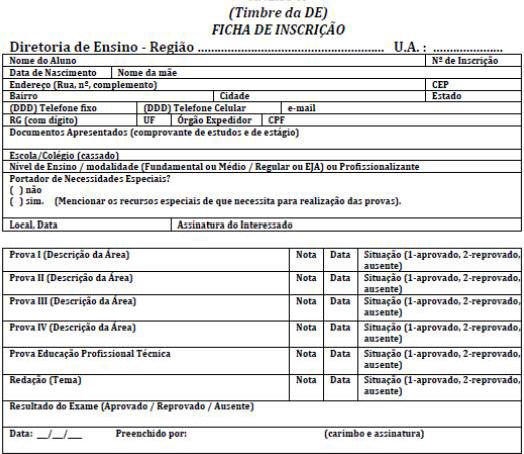 ANEXO III(Timbre da DE)(MODELO 1 – Ensino Fundamental/Médio – Regular/EJA)EDITAL DE CONVOCAÇÃO PARA REALIZAÇÃO DE PROVAS PARA REGULARIZAÇÃO DE VIDA ESCOLAR DE EX­ALUNOS DO(S) CURSO(S) _______________________________________, DO(A) COLÉGIO/ESCOLA_________________________, CASSADO(A) EM ____/____/_____, D.O. ____/____/_____.O Dirigente Regional da Diretoria de Ensino	, considerando as disposições da Resolução SE Nº 46/2011, torna pública a convocação, para realização de provas, de ex­alunos do(s) curso(s) de ___________________________,  do(a)  Colégio/Escola	,  (no  período  de____/____/_____ e ____/____/_____ ou a partir de____/____/_____), observadas as instruções determinadas neste Edital.­ Disposições preliminares­  As  provas  serão  destinadas  a  ex­aluno  com  inscrição  deferida  pela  Diretoria  de  Ensino  e divulgada em seu site;- na realização das provas, o ex­aluno deverá utilizar caneta esferográfica azul ou preta.­ das ProvasAs provas relativas ao Ensino	serão compostas na conformidade do que estabelece a   alínea _____ do  item  IX  da  Instrução  Conjunta  COGSP/CEI/CENP/CGRH  publicada  no  D.O.  de ____/____/_____.­ da Realização das Provas­  o  examinando  deverá  se  apresentar  à  rua	,  nº _____,  bairro	,   cidade ___________________/SP, às _____horas, portando documento de identificação original, com foto;­ a prova terá início às horas, com duração total de 4 (quatro) horas, podendo o examinando retirar­se da sala após a primeira hora;­ não será permitida a entrada de examinando após o horário estabelecido para o início da prova, ficando o ex­aluno eliminado do Exame de Regularização de Vida Escolar.­ da correção das provas As 60 (sessenta) questões das provas terão valor de 1 (um) ponto para cada acerto e a redação valerá até 20 (vinte) pontos, totalizando o máximo de 80 (oitenta) pontos.A correção das provas realizadas será efetuada pela equipe de suporte técnico da Diretoria de Ensino, com divulgação dos respectivos gabaritos, no Diário Oficial do Estado e no site da Diretoria de Ensino.A redação será corrigida, se o examinando for aprovado na prova objetiva. 5 ­ dos ResultadosSerá considerado aprovado o examinando que obtiver, no mínimo,  50%  (cinquenta  por  cento)  de acertos no somatório das questões objetivas do exame e, pelo menos, 10 (dez) pontos na redação.A Diretoria de Ensino divulgará, por publicação no Diário Oficial do Estado e em seu site na Internet, a lista dos alunos aprovados, contendo nome, RG e número de inscrição.O examinando poderá recorrer do resultado do exame,  apresentando argumentação consistente, no prazo de dois dias úteis imediatamente posteriores à data de publicação da lista dos aprovados, sem direito à vista de provas.6 ­ da Validação/CertificaçãoOs aprovados terão documentação validada e/ou expedida pela  Comissão  de  Verificação  de  Vida Escolar – CVVE, conforme estabelece o inciso XVI da Instrução Conjunta COGSP/CEI/CENP/CGRH, publicada no D.O. de ____/____/_____.7 ­ das Disposições Finais­ Examinandos que sejam portadores de deficiência e necessitem de prova especial ou de atendimento especial para a realização do exame, deverão identificar­se na chegada ao local  de realização da prova, de acordo com as condições especificadas no ato da inscrição;­ Nas salas de prova não será permitido aos examinandos o porte e/ou uso de relógio digital e tampouco qualquer instrumento de cálculo e/ou qualquer meio de obtenção de informações, eletrônico ou não, tais como calculadoras,  agendas,  computadores,  rádios,  telefones,  receptores,  livros, anotações manuscritas ou impressas, corretores ortográficos líquidos ou similares e boné, touca ou chapéu de qualquer tipo;­ As respostas das questões, transcritas para a folha de respostas, se rasuradas, serão anuladas;­ As folhas de questões objetivas e a folha de rascunho da redação deverão ser  devolvidas, juntamente com a folha de respostas e a folha de redação, para o aplicador das provas, sendo que em nenhuma hipótese poderão ser levadas pelo examinando;­ Os casos omissos deverão ser resolvidos pela equipe de suporte técnico da Diretoria Regional de Ensino.ANEXO III(Timbre da DE)(MODELO 2 – Curso Técnico de Educação Profissional)EDITAL DE CONVOCAÇÃO PARA REALIZAÇÃO DE PROVAS PARA REGULARIZAÇÃO DE VIDA ESCOLAR DE EX­ALUNOS DO(S) CURSO(S) ________________________________________________, DO(A) COLÉGIO/ESCOLA_____________________, CASSADO(A) EM _____/____/_____, D.O. DE ____/____/_____.O Dirigente Regional da Diretoria de Ensino	, considerando a Resolução SE Nº 46/2011, torna pública a convocação para realização de provas, aos interessados que atenderam o chamamento de ____/____/_____,     para     regularização     de     Vida     Escolar     de     ex­alunos     do     curso     de ____________________, do(a) Colégio/Escola (no período de ____/____/_____   e ____/____/_____ ou a partir de ____/____/_____), observadas as instruções determinadas neste Edital.­ Disposições Preliminares­- As provas serão destinadas a ex­aluno com inscrição deferida pela Diretoria  de  Ensino  e divulgada em seu site;- na realização das provas, o ex­aluno deverá utilizar caneta esferográfica azul ou preta. 2 ­ das ProvasAs  provas  destinadas  ao  curso  Técnico	versarão  sobre temas integrantes da formação do aluno, de acordo com o Catálogo Nacional de Cursos Técnicos /MEC e terão o total de 60 (sessenta) questões objetivas e redação, com mínimo de 20 (vinte) linhas.-  da Realização das Provas­ o examinando deverá se apresentar à rua	, nº _____, Bairro	, cidade _______________/SP, às  ____horas, portando documento de identificação original, com foto;­ a prova terá início às horas, com duração total de 4 (quatro) horas, podendo o examinando retirar­se da sala após a primeira hora.­ não será permitida a entrada de examinando após o horário estabelecido para o início da prova, ficando o ex­aluno eliminado do Exame de Regularização de Vida Escolar.­ da Correção das ProvasAs 60 (sessenta) questões da prova terão valor de 1 (um) ponto para cada acerto e a redação valerá até 20 (vinte) pontos, totalizando o máximo de 80 (oitenta) pontos.A correção das provas será efetuada pela equipe de suporte técnico da Diretoria de  Ensino,  com divulgação dos respectivos gabaritos, no Diário Oficial do Estado e no site da Diretoria de Ensino.A redação será corrigida se o examinando for aprovado na prova objetiva. 5 ­ dos ResultadosSerá considerado aprovado o examinando que obtiver, no mínimo,  50%  (cinquenta  por  cento)  de acertos no somatório das questões objetivas do exame e, pelo menos, 10 (dez) pontos na redação.A Diretoria de Ensino divulgará, por publicação no Diário Oficial do Estado e em seu site, a lista dos alunos aprovados, contendo nome, RG e número de inscrição.O examinando poderá recorrer do resultado do exame,  apresentando argumentação consistente, no prazo de dois dias úteis imediatamente posteriores à data de publicação da lista dos aprovados, sem direito à vista de provas.­ da Validação do DiplomaOs aprovados terão documentação validada e/ou expedida pela  Comissão  de  Verificação  de  Vida Escolar – CVVE, conforme estabelece o inciso XVII da Instrução Conjunta COGSP/CEI/CENP/CGRH, publicada no D.O. de  ____/____/_____.­ das Disposições Finais­ Examinandos portadores de deficiência que necessitem de prova especial  ou de  atendimento especial para a realização do exame deverão identificar­se chegando ao local para realização da prova, de acordo com as condições especificadas no ato da inscrição;­ nas salas de prova não será permitido aos examinandos o porte e/ou uso de relógio digital e tampouco qualquer instrumento de cálculo e/ou qualquer meio de obtenção de informações, eletrônico ou não, tais como calculadoras, agendas, computadores, rádios, telefones celulares, receptores, livros, anotações manuscritas ou impressas, corretores ortográficos líquidos ou similares e boné,  touca ou chapéu de qualquer tipo;­ as respostas das questões, transcritas para a folha de respostas, se rasuradas, serão anuladas;­  as  folhas  de  questões  objetivas  e  a  folha  de  rascunho  da  redação  deverão  ser  devolvidas, juntamente com a folha de respostas e a folha de redação, para o aplicador das provas, sendo que em nenhuma hipótese poderão ser levadas pelo examinando;7.5 ­ os casos omissos deverão ser resolvidos pela equipe de suporte técnico da Diretoria Regional de Ensino.